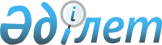 Шыңғырлау аудандық мәслихатының 2023 жылғы 20 желтоқсандағы № 14-5 "2024-2026 жылдарға арналған аудандық бюджет туралы" шешіміне өзгерістер мен толықтырулар енгізу туралыБатыс Қазақстан облысы Шыңғырлау аудандық мәслихатының 2024 жылғы 4 маусымдағы № 22-17 шешімі
      Шыңғырлау аудандық мәслихат ШЕШІМ ҚАБЫЛДАДЫ:
      1. Шыңғырлау аудандық мәслихатының "2024-2026 жылдарға арналған аудандық бюджет туралы" 2023 жылғы 20 желтоқсандағы №14-5 шешіміне мынадай өзгерістер мен толықтырулар енгізілсін:
      1-тармақ жаңа редакцияда жазылсын:
      1. 2024-2026 жылдарға арналған аудандық бюджет 1, 2 және 3-қосымшаларға сәйкес, соның ішінде 2024 жылға келесі көлемдерде бекітілсін:
      1) кірістер – 3 782 750 мың теңге: 
      салықтық түсімдер – 782 062 мың теңге;
      салықтық емес түсімдер – 15 800 мың теңге;
      негізгі капиталды сатудан түсетін түсімдер – 4 700 мың теңге; 
      трансферттер түсімі – 2 980 188 мың теңге;
      2) шығындар – 4 339 170 мың теңге;
      3) таза бюджеттік кредиттеу – 145 834 мың теңге:
      бюджеттік кредиттер – 145 834 мың теңге;
      бюджеттік кредиттерді өтеу – 0 теңге;
      4) қаржы активтерімен операциялар бойынша сальдо – 0 теңге:
      қаржы активтерін сатып алу – 0 теңге;
      мемлекеттің қаржы активтерін сатудан түсетін түсімдер – 0 теңге;
      5) бюджет тапшылығы (профициті) – -702 254 мың теңге;
      6) бюджет тапшылығын қаржыландыру (профицитін пайдалану) – 702 254 мың теңге:
      қарыздар түсімі – 564 258 мың теңге;
      қарыздарды өтеу – 66 051 мың теңге;
      бюджет қаражатын пайдаланылатын қалдықтары – 204 047 мың теңге.";
      6-тармақта:
      бірінші абзац мынадай редакцияда жазылсын:
      "6. Аудандық бюджетте 2024 жылға арналған облыстық бюджеттен берілетін нысаналы трансферттер мен кредиттердіңжалпы сомасы 1 021 176 мың теңге ескерілсін:";
      мынадай мазмұндағы он үшінші және он төртінші абзацтармен толықтырылсын:
      "Шыңғырлау ауданы Талдысай ауылын сумен жабдықтау үшін кешенді блок модулі қондырғысын орнатуға– 25 500 мың теңге;
      "Шыңғырлау-Ақшат-Сегізсай" - 1 автомобиль жолын күрделі жөндеуге – 206 218 мың теңге.";
      көрсетілген шешімнің 1-қосымшасы осы шешімінің қосымшасына сәйкес жаңа редакцияда жазылсын.
      2. Осы шешім 2024 жылдың 1 қаңтарынан бастап қолданысқа енгізіледі. 2024 жылға арналған аудандық бюджеті
					© 2012. Қазақстан Республикасы Әділет министрлігінің «Қазақстан Республикасының Заңнама және құқықтық ақпарат институты» ШЖҚ РМК
				
      Мәслихат төрағасы

С .Тұрғалиев
Шешімге қосымшаШыңғырлау аудандық мәслихатының
2023 жылғы 20 желтоқсандағы
№ 14-5шешіміне 1-қосымша
Санаты
Санаты
Санаты
Санаты
Санаты
Сомасы, мың теңге
Сыныбы
Сыныбы
Сыныбы
Сыныбы
Сомасы, мың теңге
Кіші сыныбы
Кіші сыныбы
Кіші сыныбы
Сомасы, мың теңге
Ерекшелігі
Ерекшелігі
Сомасы, мың теңге
Атауы
Сомасы, мың теңге
1) Кірістер
3 782 750
1
Салықтық түсімдер
782 062
01
Табыс салығы
383 000
1
Корпоративтіқ табыс салығы
3 000
2
Жеке табыс салығы
380 000
03
Әлеуметтiк салық
352 712
1
Әлеуметтік салық
352 712
04
Меншiкке салынатын салықтар
30 000
1
Мүлiкке салынатын салықтар
30 000
05
Тауарларға, жұмыстарға және қызметтерге салынатын iшкi салықтар
2 350
2
Акциздер
650
4
Кәсiпкерлiк және кәсiби қызметтi жүргiзгенi үшiн алынатын алымдар
1 700
08
Заңдық маңызы бар әрекеттерді жасағаны және (немесе) оған уәкілеттігі бар мемлекеттік органдар немесе лауазымды адамдар құжаттар бергені үшін алынатын міндетті төлемдер
14 000
1
Мемлекеттік баж
14 000
2
Салықтық емес түсiмдер
15 800
01
Мемлекеттік меншіктен түсетін кірістер
11 300
5
Мемлекет меншігіндегі мүлікті жалға беруден түсетін кірістер
11 300
06
Басқа да салықтық емес түсiмдер
4 500
1
Басқа да салықтық емес түсiмдер
4 500
3
Негізгі капиталды сатудан түсетін түсімдер
4 700
01
Мемлекеттік мекемелерге бекітілген мемлекеттік мүлікті сату
4 700
1
Мемлекеттік мекемелерге бекітілген мемлекеттік мүлікті сату
4 700
4
Трансферттердің түсімдері
2 980 188
01
Төмен тұрған мемлекеттiк басқару органдарынан трансферттер
7
3
Аудандық маңызы бар қалалардың, ауылдардың, кенттердің, ауылдық округтардың бюджеттерінен трансферттер
7
02
Мемлекеттік басқарудың жоғары тұрған органдарынан түсетін трансферттер
2 980 181
2
Облыстық бюджеттен түсетiн трансферттер
2 980 181
Функционалдық топ
Функционалдық топ
Функционалдық топ
Функционалдық топ
Функционалдық топ
Сомасы, мың теңге
Кіші функция
Кіші функция
Кіші функция
Кіші функция
Сомасы, мың теңге
Бюджеттік бағдарламалардың әкімшісі
Бюджеттік бағдарламалардың әкімшісі
Бюджеттік бағдарламалардың әкімшісі
Сомасы, мың теңге
Бағдарлама
Бағдарлама
Сомасы, мың теңге
Атауы
Сомасы, мың теңге
2) Шығындар
4 339 170
01
Жалпы сипаттағы мемлекеттiк қызметтер
496 743
1
Мемлекеттiк басқарудың жалпы функцияларын орындайтын өкiлдi, атқарушы және басқа органдар
268 567
112
Аудан (облыстық маңызы бар қала) мәслихатының аппараты
59 409
001
Аудан (облыстық маңызы бар қала) мәслихатының қызметін қамтамасыз ету жөніндегі қызметтер
57 209
003
Мемлекеттік органның күрделі шығыстары
2 200
122
Аудан (облыстық маңызы бар қала) әкімінің аппараты
209 158
001
Аудан (облыстық маңызы бар қала) әкімінің қызметін қамтамасыз ету жөніндегі қызметтер
202 673
003
Мемлекеттік органның күрделі шығыстары
6 485
2
Қаржылық қызмет
1 809
459
Ауданның (облыстық маңызы бар қаланың) экономика және қаржы бөлімі
1 809
003
Салық салу мақсатында мүлікті бағалауды жүргізу
650
010
Жекешелендіру, коммуналдық меншікті басқару, жекешелендіруден кейінгі қызмет және осыған байланысты дауларды реттеу
1 159
9
Жалпы сипаттағы өзге де мемлекеттiк қызметтер
226 367
454
Ауданның (облыстық маңызы бар қаланың) кәсіпкерлік және ауыл шаруашылығы бөлімі
54 633
001
Жергілікті деңгейде кәсіпкерлікті және ауыл шаруашылығын дамыту саласындағы мемлекеттік саясатты іске асыру жөніндегі қызметтер
54 083
007
Мемлекеттік органның күрделі шығыстары
550
458
Ауданның (облыстық маңызы бар қаланың) тұрғын үй-коммуналдық шаруашылығы, жолаушылар көлігі және автомобиль жолдары бөлімі
102 554
001
Жергілікті деңгейде тұрғын үй-коммуналдық шаруашылығы, жолаушылар көлігі және автомобиль жолдары саласындағы мемлекеттік саясатты іске асыру жөніндегі қызметтер
63 615
013
Мемлекеттік органның күрделі шығыстары
7 401
113
Төменгі тұрған бюджеттерге берілетін нысаналы ағымдағы трансферттер
31 538
459
Ауданның (облыстық маңызы бар қаланың) экономика және қаржы бөлімі
69 180
001
Ауданның (облыстық маңызы бар қаланың) экономикалық саясаттын қалыптастыру мен дамыту, мемлекеттік жоспарлау, бюджеттік атқару және коммуналдық меншігін басқару саласындағы мемлекеттік саясатты іске асыру жөніндегі қызметтер
65 123
015
Мемлекеттік органның күрделі шығыстары
1 000
113
Төменгі тұрған бюджеттерге берілетін нысаналы ағымдағы трансферттер
3 057
02
Қорғаныс
37 541
1
Әскери мұқтаждар
6 967
122
Аудан (облыстық маңызы бар қала) әкімінің аппараты
6 967
005
Жалпыға бірдей әскери міндетті атқару шеңберіндегі іс-шаралар
6 967
2
Төтенше жағдайлар жөнiндегi жұмыстарды ұйымдастыру
30 574
122
Аудан (облыстық маңызы бар қала) әкімінің аппараты
30 574
006
Аудан (облыстық маңызы бар қала) ауқымындағы төтенше жағдайлардың алдын алу және оларды жою
7 241
007
Аудандық (қалалық) ауқымдағы дала өрттерінің, сондай-ақ мемлекеттік өртке қарсы қызмет органдары құрылмаған елдi мекендерде өрттердің алдын алу және оларды сөндіру жөніндегі іс-шаралар
23 333
03
Қоғамдық тәртіп, қауіпсіздік, құқықтық, сот, қылмыстық-атқару қызметі
6 003
6
Қылмыстық-атқару жүйесі
1 200
451
Ауданның (облыстық маңызы бар қаланың) жұмыспен қамту және әлеуметтік бағдарламалар бөлімі
1 200
039
Қылмыстық жазасын өтеген адамдарды әлеуметтік бейімдеу мен оңалтуды ұйымдастыру және жүзеге асыру
1 200
9
Қоғамдық тәртіп және қауіпсіздік саласындағы басқа да қызметтер
4 803
458
Ауданның (облыстық маңызы бар қаланың) тұрғын үй-коммуналдық шаруашылығы, жолаушылар көлігі және автомобиль жолдары бөлімі
4 803
021
Елдi мекендерде жол қозғалысы қауiпсiздiгін қамтамасыз ету
4 803
06
Әлеуметтiк көмек және әлеуметтiк қамсыздандыру
299 545
1
Әлеуметтiк қамсыздандыру
17 523
451
Ауданның (облыстық маңызы бар қаланың) жұмыспен қамту және әлеуметтік бағдарламалар бөлімі
17 523
005
Мемлекеттік атаулы әлеуметтік көмек
17 523
2
Әлеуметтiк көмек
190 706
451
Ауданның (облыстық маңызы бар қаланың) жұмыспен қамту және әлеуметтік бағдарламалар бөлімі
190 706
006
Тұрғын үйге көмек көрсету
20 728
007
Жергілікті өкілетті органдардың шешімі бойынша мұқтаж азаматтардың жекелеген топтарына әлеуметтік көмек
21 729
010
Үйден тәрбиеленіп оқытылатын мүгедектігі бар балаларды материалдық қамтамасыз ету
929
014
Мұқтаж азаматтарға үйде әлеуметтiк көмек көрсету
94 304
017
Мүгедектігі бар адамды абилитациялаудың және оңалтудың жеке бағдарламасына сәйкес мұқтаж мүгедектігі бар адамдарды протездік-ортопедиялық көмекпен, сурдотехникалық және тифлотехникалық құралдармен, мiндеттi гигиеналық құралдармен, арнаулы жүріп-тұру құралдарымен қамтамасыз ету, сондай-ақ санаторий-курорттық емдеу,жеке көмекшінің және ымдау тілі маманының қызметтерімен қамтамасыз ету
53 016
9
Әлеуметтiк көмек және әлеуметтiк қамтамасыз ету салаларындағы өзге де қызметтер
91 316
451
Ауданның (облыстық маңызы бар қаланың) жұмыспен қамту және әлеуметтік бағдарламалар бөлімі
81 316
001
Жергілікті деңгейде халық үшін әлеуметтік бағдарламаларды жұмыспен қамтуды қамтамасыз етуді іске асыру саласындағы мемлекеттік саясатты іске асыру жөніндегі қызметтер
68 068
011
Жәрдемақыларды және басқа да әлеуметтік төлемдерді есептеу, төлеу мен жеткізу бойынша қызметтерге ақы төлеу
5 396
021
Мемлекеттік органның күрделі шығыстары
1 800
054
Үкіметтік емес ұйымдарда мемлекеттік әлеуметтік тапсырысты орналастыру
6 052
458
Ауданның (облыстық маңызы бар қаланың) тұрғын үй-коммуналдық шаруашылығы, жолаушылар көлігі және автомобиль жолдары бөлімі
10 000
094
Әлеуметтік көмек ретінде тұрғын үй сертификаттарын беру
10 000
07
Тұрғын үй-коммуналдық шаруашылық
1 375 729
1
Тұрғын үй шаруашылығы
502 432
458
Ауданның (облыстық маңызы бар қаланың) тұрғын үй-коммуналдық шаруашылығы, жолаушылар көлігі және автомобиль жолдары бөлімі
7 624
003
Мемлекеттік тұрғын үй қорын сақтауды ұйымдастыру
3 592
004
Азаматтардың жекелеген санаттарын тұрғын үймен қамтамасыз ету
0
033
Инженерлік-коммуникациялық инфрақұрылымды жобалау, дамыту және (немесе) жайластыру
4 032
466
Ауданның (облыстық маңызы бар қаланың) сәулет, қала құрылысы және құрылыс бөлімі
494 808
003
Коммуналдық тұрғын үй қорының тұрғын үйін жобалау және (немесе) салу, реконструкциялау
3 000
098
Коммуналдық тұрғын үй қорының тұрғын үйлерін сатып алу
491 808
2
Коммуналдық шаруашылық
827 724
458
Ауданның (облыстық маңызы бар қаланың) тұрғын үй-коммуналдық шаруашылығы, жолаушылар көлігі және автомобиль жолдары бөлімі
77 166
012
Сумен жабдықтау және су бұру жүйесінің жұмыс істеуі
77 166
466
Ауданның (облыстық маңызы бар қаланың) сәулет, қала құрылысы және құрылыс бөлімі
750 558
058
Елді мекендердегі сумен жабдықтау және су бұру жүйелерін дамыту
750 558
3
Елді - мекендерді көркейту
45 573
458
Ауданның (облыстық маңызы бар қаланың) тұрғын үй-коммуналдық шаруашылығы, жолаушылар көлігі және автомобиль жолдары бөлімі
45 573
015
Елді мекендердегі көшелерді жарықтандыру
13 896
016
Елді мекендердің санитариясын қамтамасыз ету
10 075
018
Елді мекендерді абаттандыру және көгалдандыру
21 602
08
Мәдениет, спорт, туризм және ақпараттық кеңістiк
866 917
1
Мәдениет саласындағы қызмет
332 068
457
Ауданның (облыстық маңызы бар қаланың) мәдениет, тілдерді дамыту, дене шынықтыру және спорт бөлімі
317 333
003
Мәдени- демалыс жұмысын қолдау
317 333
466
Ауданның (облыстық маңызы бар қаланың) сәулет, қала құрылысы және құрылыс бөлімі
14 735
011
Мәдениет объектілерін дамыту
14 735
2
Cпорт
194 673
457
Ауданның (облыстық маңызы бар қаланың) мәдениет, тілдерді дамыту, дене шынықтыру және спорт бөлімі
179 687
008
Ұлттық және бұқаралық спорт түрлерін дамыту
168 563
009
Аудандық (облыстық маңызы бар қалалық) деңгейде спорттық жарыстар өткізу
5 277
010
Әртүрлi спорт түрлерi бойынша аудан (облыстық маңызы бар қала) құрама командаларының мүшелерiн дайындау және олардың облыстық спорт жарыстарына қатысуы
5 847
466
Ауданның (облыстық маңызы бар қаланың) сәулет, қала құрылысы және құрылыс бөлімі
14 986
008
Cпорт объектілерін дамыту
14 986
3
Ақпараттық кеңiстiк
221 948
456
Ауданның (облыстық маңызы бар қаланың) ішкі саясат бөлімі
18 857
002
Мемлекеттік ақпараттық саясат жүргізу жөніндегі қызметтер
18 857
457
Ауданның (облыстық маңызы бар қаланың) мәдениет, тілдерді дамыту, дене шынықтыру және спорт бөлімі
203 091
006
Аудандық (қалалық) кiтапханалардың жұмыс iстеуi
201 874
007
Мемлекеттiк тiлдi және Қазақстан халқының басқа да тiлдерін дамыту
1 217
9
Мәдениет, спорт, туризм және ақпараттық кеңiстiктi ұйымдастыру жөнiндегi өзге де қызметтер
118 228
456
Ауданның (облыстық маңызы бар қаланың) ішкі саясат бөлімі
78 580
001
Жергілікті деңгейде ақпарат, мемлекеттілікті нығайту және азаматтардың әлеуметтік сенімділігін қалыптастыру саласында мемлекеттік саясатты іске асыру жөніндегі қызметтер
39 891
003
Жастар саясаты саласында іс-шараларды іске асыру
38 689
457
Ауданның (облыстық маңызы бар қаланың) мәдениет, тілдерді дамыту, дене шынықтыру және спорт бөлімі
39 648
001
Жергілікті деңгейде мәдениет, тілдерді дамыту, дене шынықтыру және спорт саласында мемлекеттік саясатты іске асыру жөніндегі қызметтер
35 293
032
Ведомстволық бағыныстағы мемлекеттік мекемелер мен ұйымдардың күрделі шығыстары
4 355
10
Ауыл, су, орман, балық шаруашылығы, ерекше қорғалатын табиғи аумақтар, қоршаған ортаны және жануарлар дүниесін қорғау, жер қатынастары
97 185
1
Ауыл шаруашылығы
15 000
466
Ауданның (облыстық маңызы бар қаланың) сәулет, қала құрылысы және құрылыс бөлімі
15 000
010
Ауыл шаруашылығы объектілерін дамыту
15 000
6
Жер қатынастары
42 561
463
Ауданның (облыстық маңызы бар қаланың) жер қатынастары бөлімі
42 561
001
Аудан (облыстық маңызы бар қала) аумағында жер қатынастарын реттеу саласындағы мемлекеттік саясатты іске асыру жөніндегі қызметтер
32 828
007
Мемлекеттік органның күрделі шығыстары
9 733
9
Ауыл, су, орман, балық шаруашылығы, қоршаған ортаны қорғау және жер қатынастары саласындағы басқа да қызметтер
39 624
459
Ауданның (облыстық маңызы бар қаланың) экономика және қаржы бөлімі
39 624
099
Мамандарға әлеуметтік қолдау көрсету жөніндегі шараларды іске асыру
39 624
11
Өнеркәсіп, сәулет, қала құрылысы және құрылыс қызметі
65 537
2
Сәулет, қала құрылысы және құрылыс қызметі
65 537
466
Ауданның (облыстық маңызы бар қаланың) сәулет, қала құрылысы және құрылыс бөлімі
65 537
001
Құрылыс, облыс қалаларының, аудандарының және елді мекендерінің сәулеттік бейнесін жақсарту саласындағы мемлекеттік саясатты іске асыру және ауданның (облыстық маңызы бар қаланың) аумағын оңтайла және тиімді қала құрылыстық игеруді қамтамасыз ету жөніндегі қызметтер
51 007
013
Аудан аумағында қала құрылысын дамытудың кешенді схемаларын, аудандық (облыстық) маңызы бар қалалардың, кенттердің және өзге де ауылдық елді мекендердің бас жоспарларын әзірлеу
14 530
12
Көлік және коммуникация
504 538
1
Автомобиль көлігі
504 538
458
Ауданның (облыстық маңызы бар қаланың) тұрғын үй-коммуналдық шаруашылығы, жолаушылар көлігі және автомобиль жолдары бөлімі
504 538
023
Автомобиль жолдарының жұмыс істеуін қамтамасыз ету
71 421
045
Аудандық маңызы бар автомобиль жолдарын және елді-мекендердің көшелерін күрделі және орташа жөндеу
433 117
13
Басқалар
27 367
9
Басқалар
27 367
459
Ауданның (облыстық маңызы бар қаланың) экономика және қаржы бөлімі
27 367
012
Ауданның (облыстық маңызы бар қаланың) жергілікті атқарушы органының резерві
27 367
14
Борышқа қызмет көрсету
67 314
1
Борышқа қызмет көрсету
67 314
459
Ауданның (облыстық маңызы бар қаланың) экономика және қаржы бөлімі
67 314
021
Жергілікті атқарушы органдардың облыстық бюджеттен қарыздар бойынша сыйақылар мен өзге де төлемдерді төлеу бойынша борышына қызмет көрсету
67 314
15
Трансферттер
494 751
1
Трансферттер
494 751
459
Ауданның (облыстық маңызы бар қаланың) экономика және қаржы бөлімі
494 751
006
Пайдаланылмаған (толық пайдаланылмаған) нысаналы трансферттерді қайтару
58 705
038
Субвенциялар
349 168
049
Бюджет заңнамасымен қарастырылған жағдайларда жалпы сипаттағы трансферттерді қайтару
86877
054
Қазақстан Республикасының Ұлттық қорынан берілетін нысаналы трансферт есебінен республикалық бюджеттен бөлінген пайдаланылмаған (түгел пайдаланылмаған) нысаналы трансферттердің сомасын қайтару
1
3) Таза бюджеттік кредиттеу
145 834
Бюджеттік кредиттер
145 834
10
Ауыл, су, орман, балық шаруашылығы, ерекше қорғалатын табиғи аумақтар, қоршаған ортаны және жануарлар дүниесін қорғау, жер қатынастары
145 834
9
Ауыл, су, орман, балық шаруашылығы, қоршаған ортаны қорғау және жер қатынастары саласындағы басқа да қызметтер
145 834
459
Ауданның (облыстық маңызы бар қаланың) экономика және қаржы бөлімі
145 834
018
Мамандарды әлеуметтік қолдау шараларын іске асыру үшін бюджеттік кредиттер
145 834
Санаты
Санаты
Санаты
Санаты
Санаты
Сомасы, мың теңге
Сыныбы
Сыныбы
Сыныбы
Сыныбы
Сомасы, мың теңге
Кіші сыныбы
Кіші сыныбы
Кіші сыныбы
Сомасы, мың теңге
Ерекшелігі
Ерекшелігі
Сомасы, мың теңге
Атауы
Сомасы, мың теңге
5
Бюджеттік кредиттерді өтеу
0
01
Бюджеттік кредиттерді өтеу
0
1
Мемлекеттік бюджеттен берілген бюджеттік кредиттерді өтеу
0
06
Мамандандырылған ұйымдарға жергілікті бюджеттен берілген бюджеттік кредиттерді өтеу 
0
13
Жеке тұлғаларға жергiлiктi бюджеттен берiлген бюджеттiк кредиттердi өтеу
0
4) Қаржы активтерімен операциялар бойынша сальдо
0
Функционалдық топ
Функционалдық топ
Функционалдық топ
Функционалдық топ
Функционалдық топ
Сомасы, мың теңге
Кіші функция
Кіші функция
Кіші функция
Кіші функция
Сомасы, мың теңге
Бюджеттік бағдарламалардың әкімшісі
Бюджеттік бағдарламалардың әкімшісі
Бюджеттік бағдарламалардың әкімшісі
Сомасы, мың теңге
Бағдарлама
Бағдарлама
Сомасы, мың теңге
Атауы
Сомасы, мың теңге
Қаржы активтерін сатып алу
0
Санаты
Санаты
Санаты
Санаты
Санаты
Сомасы, мың теңге
Сыныбы
Сыныбы
Сыныбы
Сыныбы
Сомасы, мың теңге
Кіші сыныбы
Кіші сыныбы
Кіші сыныбы
Сомасы, мың теңге
Ерекшелігі
Ерекшелігі
Сомасы, мың теңге
Атауы
Сомасы, мың теңге
6
Мемлекеттің қаржы активтерін сатудан түсетін түсімдер
0
01
Мемлекеттің қаржы активтерін сатудан түсетін түсімдер
0
1
Қаржы активтерін ел ішінде сатудан түсетін түсімдер
0
5) Бюджет тапшылығы (профициті)
-702 254
6) Бюджет тапшылығын қаржыландыру (профицитін пайдалану)
702 254
7
Қарыздар түсімдері
564 258
01
Мемлекеттік ішкі қарыздар
564 258
2
Қарыз алу келісім-шарттары
564 258
03
Ауданның (облыстық маңызы бар қаланың) жергілікті атқарушы органы алатын қарыздар
564 258
Функционалдық топ
Функционалдық топ
Функционалдық топ
Функционалдық топ
Функционалдық топ
Сомасы, мың теңге
Кіші функция
Кіші функция
Кіші функция
Кіші функция
Сомасы, мың теңге
Бюджеттік бағдарламалардың әкімшісі
Бюджеттік бағдарламалардың әкімшісі
Бюджеттік бағдарламалардың әкімшісі
Сомасы, мың теңге
Бағдарлама
Бағдарлама
Сомасы, мың теңге
Атауы
Сомасы, мың теңге
16
Қарыздарды өтеу
66 051
1
Қарыздарды өтеу
66 051
459
Ауданның (облыстық маңызы бар қаланың) экономика және қаржы бөлімі
66 051
005
Жергілікті атқарушы органның жоғары тұрған бюджет алдындағы борышын өтеу
63 217
022
Жергілікті бюджеттен бөлінген пайдаланылмаған бюджеттік кредиттерді қайтару
2 834
Бюджет қаражаттарының пайдаланылатын қалдықтары
204 047
Санаты
Санаты
Санаты
Санаты
Санаты
Сомасы, мың теңге
Сыныбы
Сыныбы
Сыныбы
Сыныбы
Сомасы, мың теңге
Кіші сыныбы
Кіші сыныбы
Кіші сыныбы
Сомасы, мың теңге
Ерекшелігі
Ерекшелігі
Сомасы, мың теңге
Атауы
Сомасы, мың теңге
8
Бюджет қаражатының пайдаланылатын қалдықтары
204 047
01
Бюджет қаражаты қалдықтары
204 047
1
Бюджет қаражатының бос қалдықтары
204 047
01
Бюджет қаражатының бос қалдықтары
204 047